    sněženka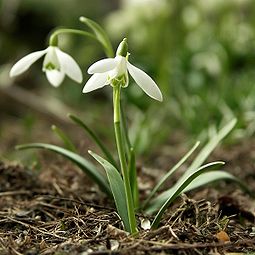  bledule jarní 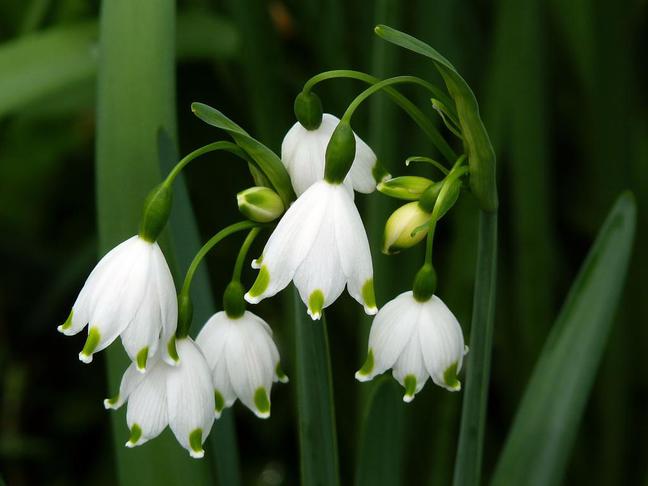  prvosenka jarní – petrklíč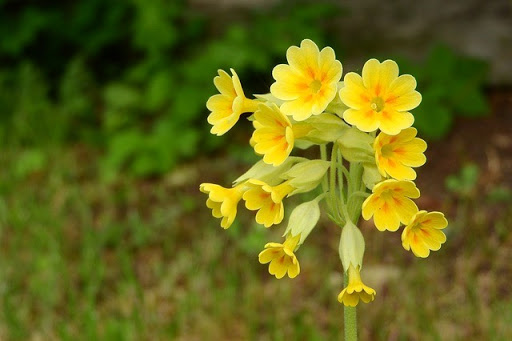  narcis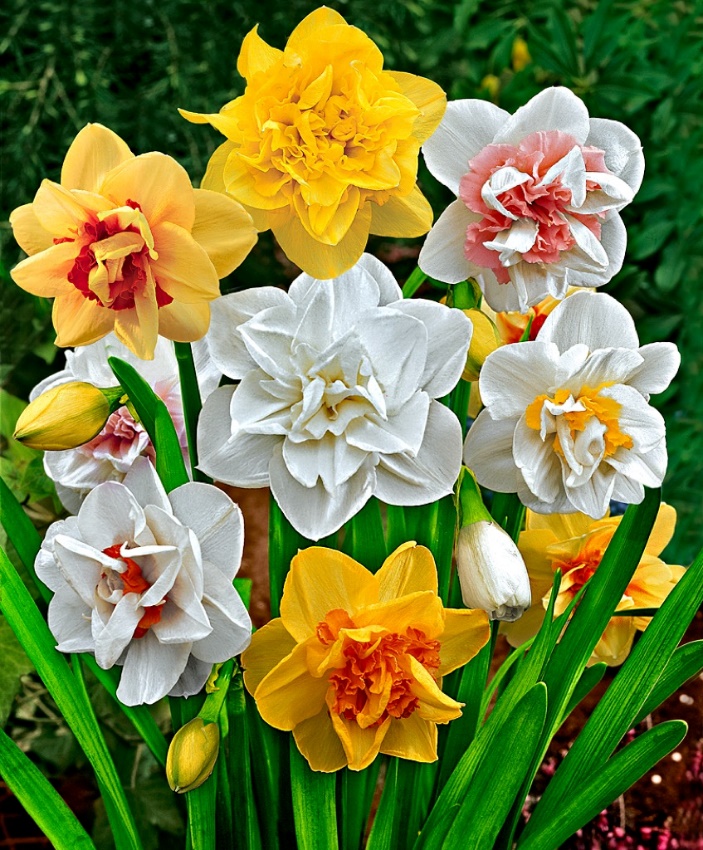  smetanka lékařská – pampeliška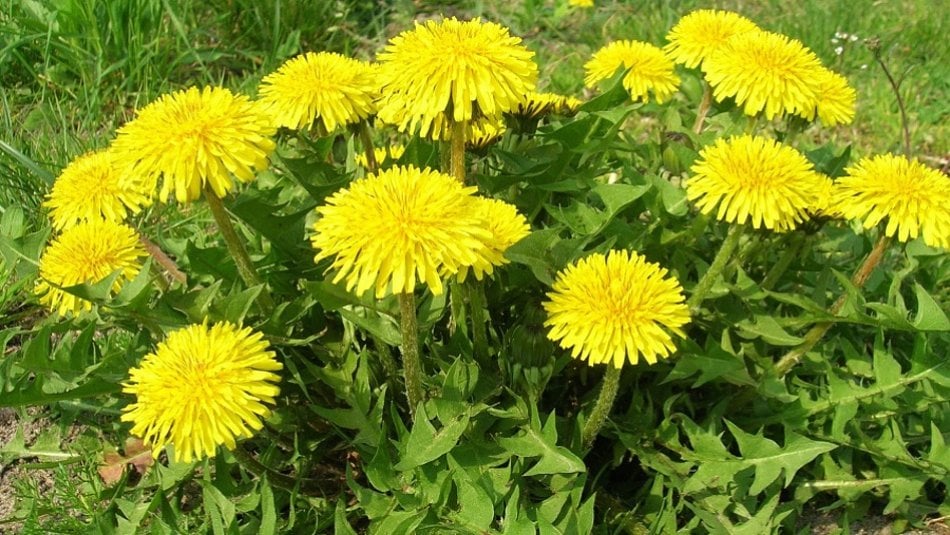  fialka 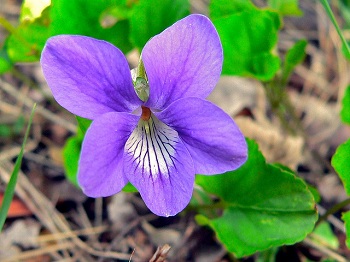 